Čj 8.ABMilí osmáci, chválím všechny šikovné, kteří mi poslali úkoly tak, jak měli. Věřte, že vám to bude přičteno k dobru  Jsem ráda, že pilně pracujete v takových složitých podmínkách.Mám radost, že většina z vás pochopila učivo o slovesném vidu! Pokud má ještě někdo nějaké nejasnosti, napište mi, pokusím se dovysvětlit.Tajenka křížovky vyšla takřka všem správně  Zde pro  kontrolu: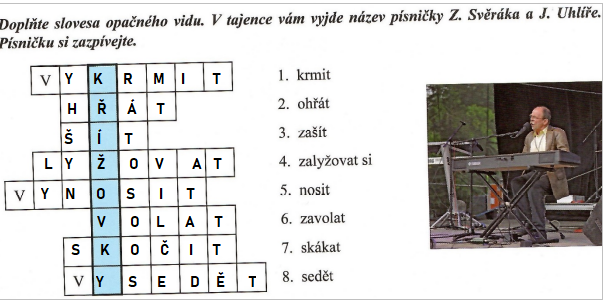 --------------------------------------------------------------------------------------------------------------Tento zkrácený týden se vrátíme k souvětí.Do cvičných sešitů vypracujete cv. 9 na straně 104 v učebnici. Práci si rozložte na dvě hodiny – každou hodinu čtyři souvětí, které:přepíšete do cv. sešitu, podtrhnete přísudky, doplníte interpunkci,  zakroužkujete spojky, označíte HV, VV, uděláte graf a určíte druh VV, popř. poměr mezi větami. (POZOR na druhou větu!).  Pokud něco nebude jasné, napište mi.----------------------------------------------------------------------------------------------------------------A níže testík, který mi prosím pošlete ve středu. Otázku č. 15 nedělejte.Ti, kteří chtějí pracovat více, využijí odkazy na online procvičování, které jsem vám posílala dřív. A náš kaminet je k dispozici pořád!          Mějte se pěkně 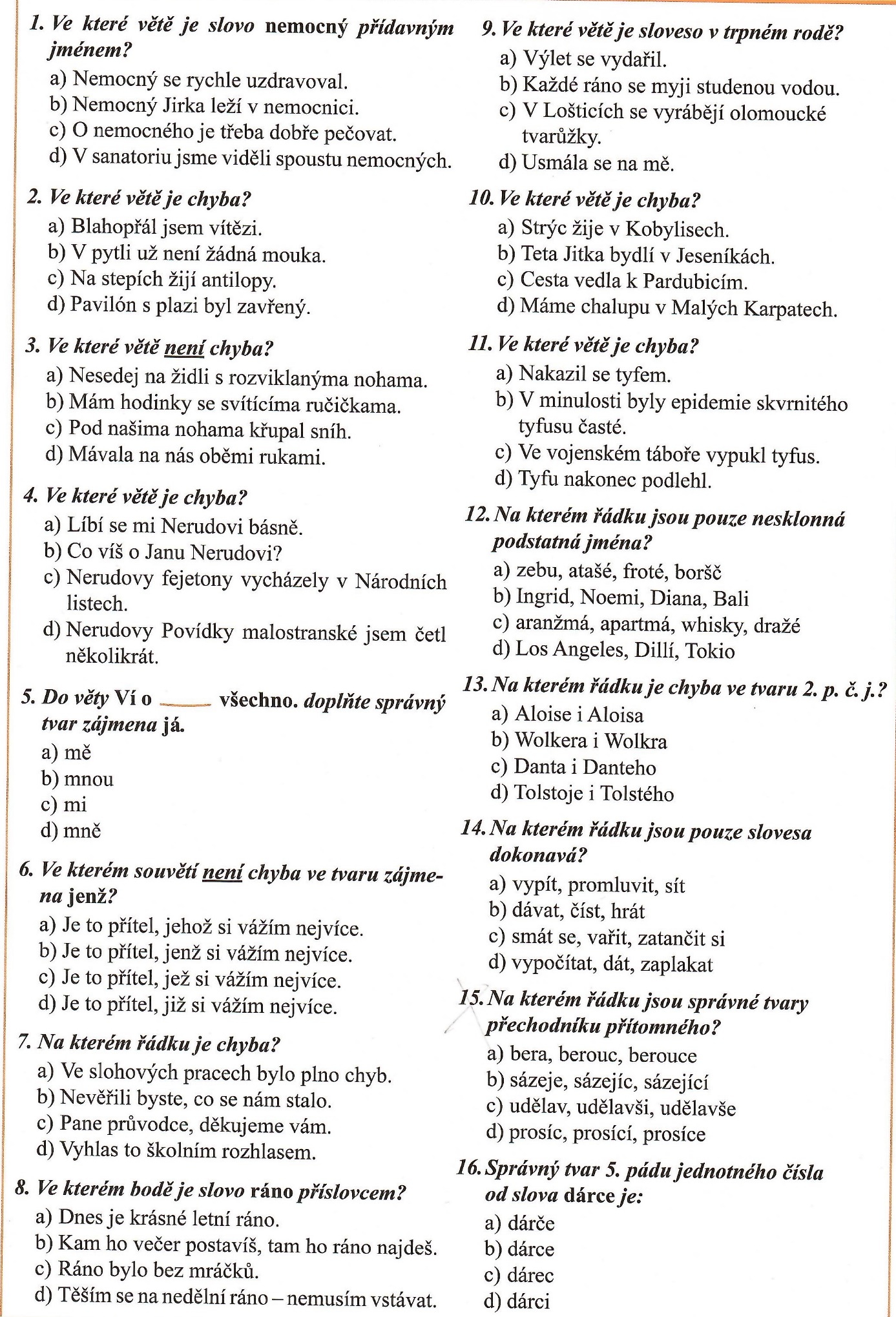 